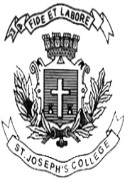 ST. JOSEPH’S COLLEGE (AUTONOMOUS) BENGALURU-27BBA STRATEGIC FINANCE - II SEMESTERSEMESTER EXAMINATION: APRIL 2020BBASF 2119: BUSINESS MANAGEMENTTime: 2 ½ hours                                                                                                        Max marks: 70This paper contains TWO printed pages and four partsSECTION AAnswer any FIVE of the following questions. Each question carries two marks. (5x2= 10)State any 4 characteristics of ManagementWhat is neo-classical approach?State the characteristics of a budget.What is decentralization?What are financial and non-financial incentives? Give examples.State any 2 factors affecting ethical decisions of a manager.SECTION BAnswer any THREE of the following questions. Each question carries five marks. (3x5=15)Write a short note on MBO and MBEElaborate Vrooms expectancy theory“Resistance to change should be a thing of the past if we could develop growth mindsets and create organizations with growth cultures”. Discuss.Discuss the factors affecting span of control.SECTION CAnswer any TWO of the following questions. Each question carries fifteen marks. (2x15=30)“Control is an indispensable function of management”. Elucidate the various techniques of control.Discuss the Principles of Management given by Henry Fayol.“Great visions without great people are irrelevant”. Elaborate the concept of staffing in an organization.SECTION DAnswer the following compulsory question. 						(1x15=15)Berian manages a team of 17 in a Tesco in-store bakery. One of the key challenges of Berian’s job is to ensure his team produces the right products to meet demand at key times. His usual management approach is to allow the team to take responsibility for achieving the desired result. In this way, the team not only invovles into the activity, but also develops new skills. For example, when the bakery expanded its product range and Berian needed to ensure that all the products would be on the shelves by 8.00 am, rather than enforce a solution, he turned to the team for ideas. The team solved the problem by agreeing to split break times so that productivity could be maintained. Berian’s approach produced a positive outcome and increased team motivation.Tesco’s leadership framework sets out not just the skills and competencies but also the personal characteristics and behaviors it expects of its leaders. Tesco looks for managers who are positive, confident and genuine, with the capacity to inspire and encourage their teams. A key part of Tesco’s programme for building leaders is encouraging self-review and reflection. This allows staff to assess their strengths and find ways of demonstrating the characteristics that are vital to the long-term development of the business.Comment on the leadership style adopted by Berian(5marks)In this strategic situation which other leadership styles would be adopted? Why?  (5mark)	If you were in place of Berian how would you react?	(5marks)			